December 2019Dates for your DiaryDec 3rd – January 28th: Swimming for MissRonan (5th) & Miss Mullen (3rd ) – 6 weeks. Cost €4 per pupil. (Total €24 - online payment option)Dec 6th: School Choir performing in Fairgreen at 10.30 approx. (see below)Dec 9th: Mass at 11.30.to mark the feast of the Immaculate Conception. Pupils to bring a food item (see table)Dec 19th: St Fiacc’s Christmas concert.  3rd - 6th. This concert will take place in St. Fiacc’s Hall. The concert will be in two parts. Infants - 2nd concert will run from 11am - 12.30pm. 3rd - 6th concert will run from 1pm - 2.30pm. Donations will be accepted at the door and calendars will be for sale at €10.Dec 20th: St Fiacc’s closes at 12.00pm for the Christmas Holidays and reopens on January 6th.Jan 6th: Pupils return to school. Mass at 1:30 to celebrate the feast of the Epiphany. Christmas Carols at the Volunteer Tree.A Christmas Tree, dedicated to Carlow’s volunteers, will be unveiled in the Fairgreen Shopping Centre on Friday 6th  December 2019. The Volunteers’ Christmas Tree will be on display throughout the Christmas season and aims to bring awareness of the large number of people who volunteer in our county.St Fiacc’s school choir will lead volunteers, family and shoppers in festive cheer with a Christmas Sing a Long in the Fairgreen. The whole event will start about 10.30 am with the choir singing for about 30 minutes.Christmas Shoebox AppealThanks to everybody who contributed to our shoebox appeal. As a result 140 boxes of gifts will be heading to children in need. 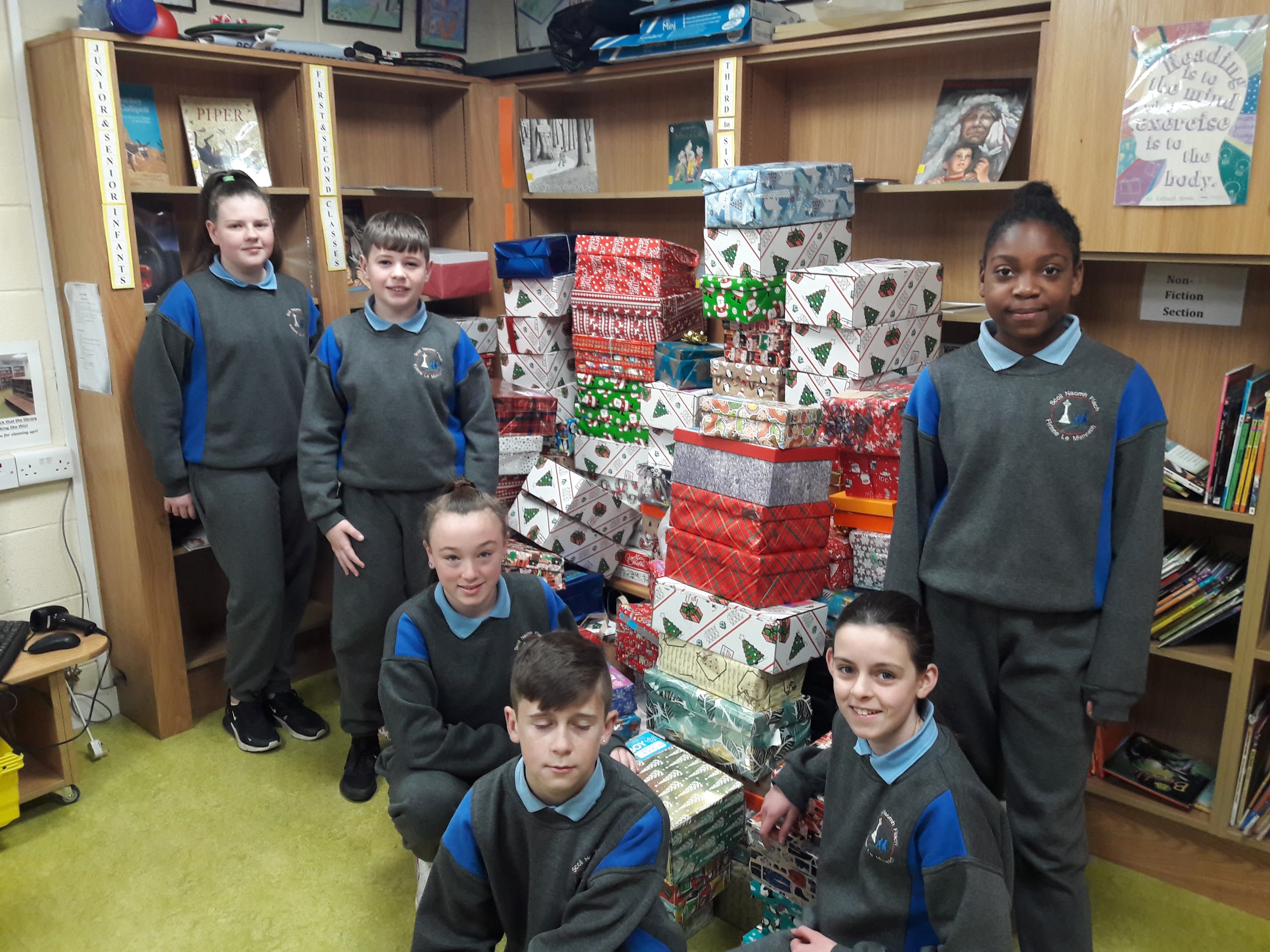 Green SchoolAs a Green School we discourage pupils purchasing Christmas Cards for each other. Instead pupils will design cards as an Art Activity.School CalendarSt Fiacc’s 2020 school calendar will be for sale at our Christmas concert. It costs €10. Many thanks to all the businesses who took out an ad in the calendar. Order form attached to newsletter.List of food items  for Christmas Hampers : Mass of the Immaculate Conception  : December 9that 11.30Thank you!To all families returning our family contribution envelope. Date of next contribution: Wed Dec 4th.Girls’ Football Final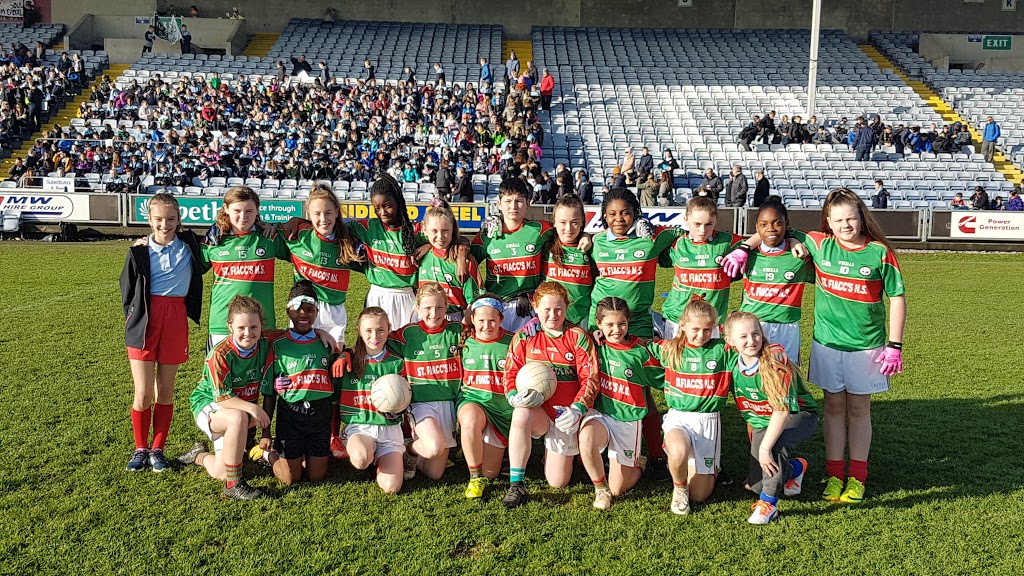 Our girls lost narrowly in the Roinn 1 final to Portlaoise and were a credit to our school and club with their conduct both on and off the field. Thanks to Miss Minnock and Miss Ronan for coaching the girls.Tidy Schools awardWell done to all members of our school community and our Green Schools Committee for working hard to keep our school clean. We were awarded 3rd place in Carlow’s Tidy Schools last month.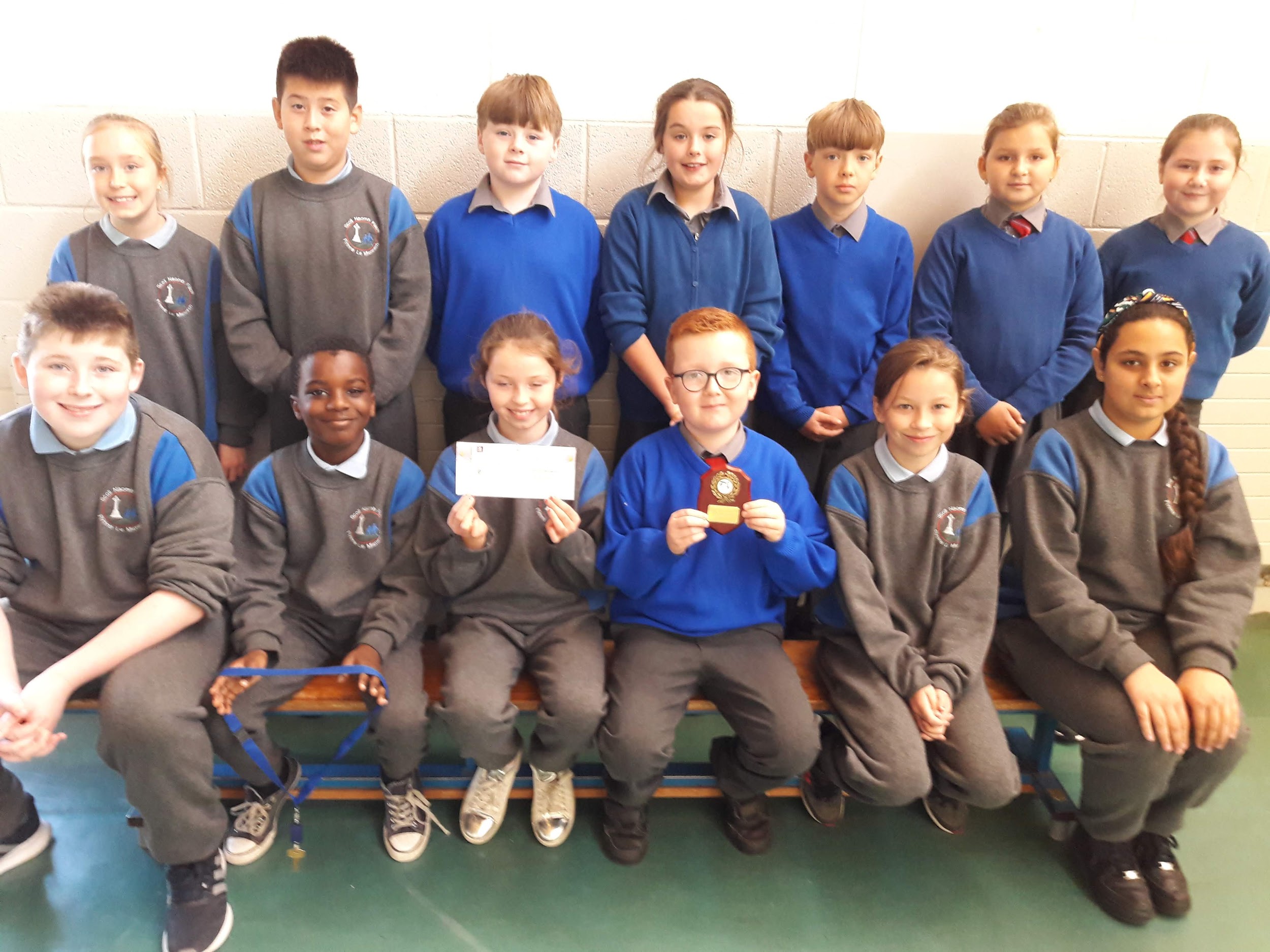 FAI CUP GLORYOur Past pupils Kylie Murphy and Blessing Kingsley brought the FAI cup to St. Fiacc’s on November 15th triggering great joy among our boys and girls!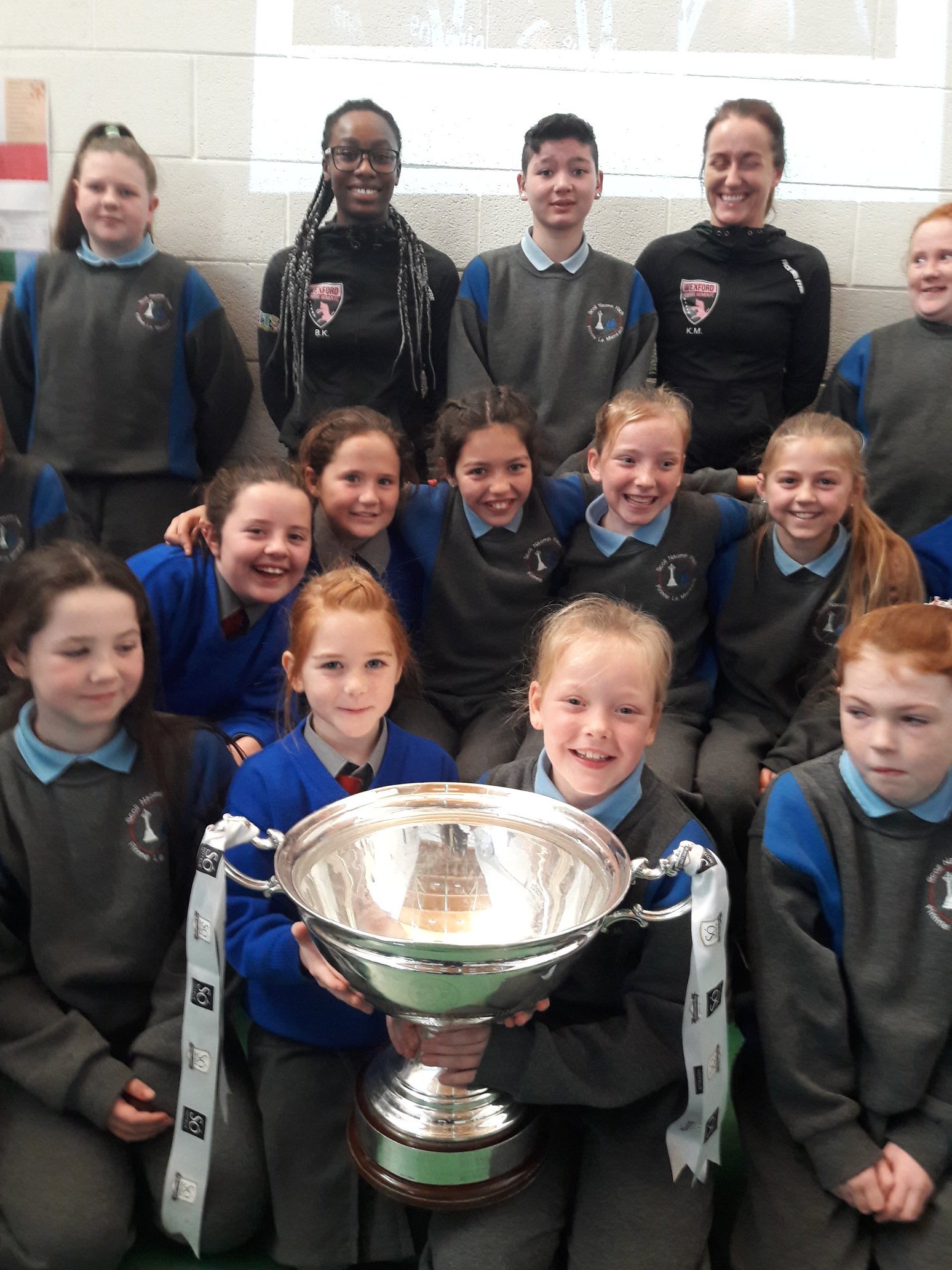 Hallowe’en Energy ThemeSome amazing costumes were on display Oct 25th at our school focusing on energy awareness. Here’s a sample: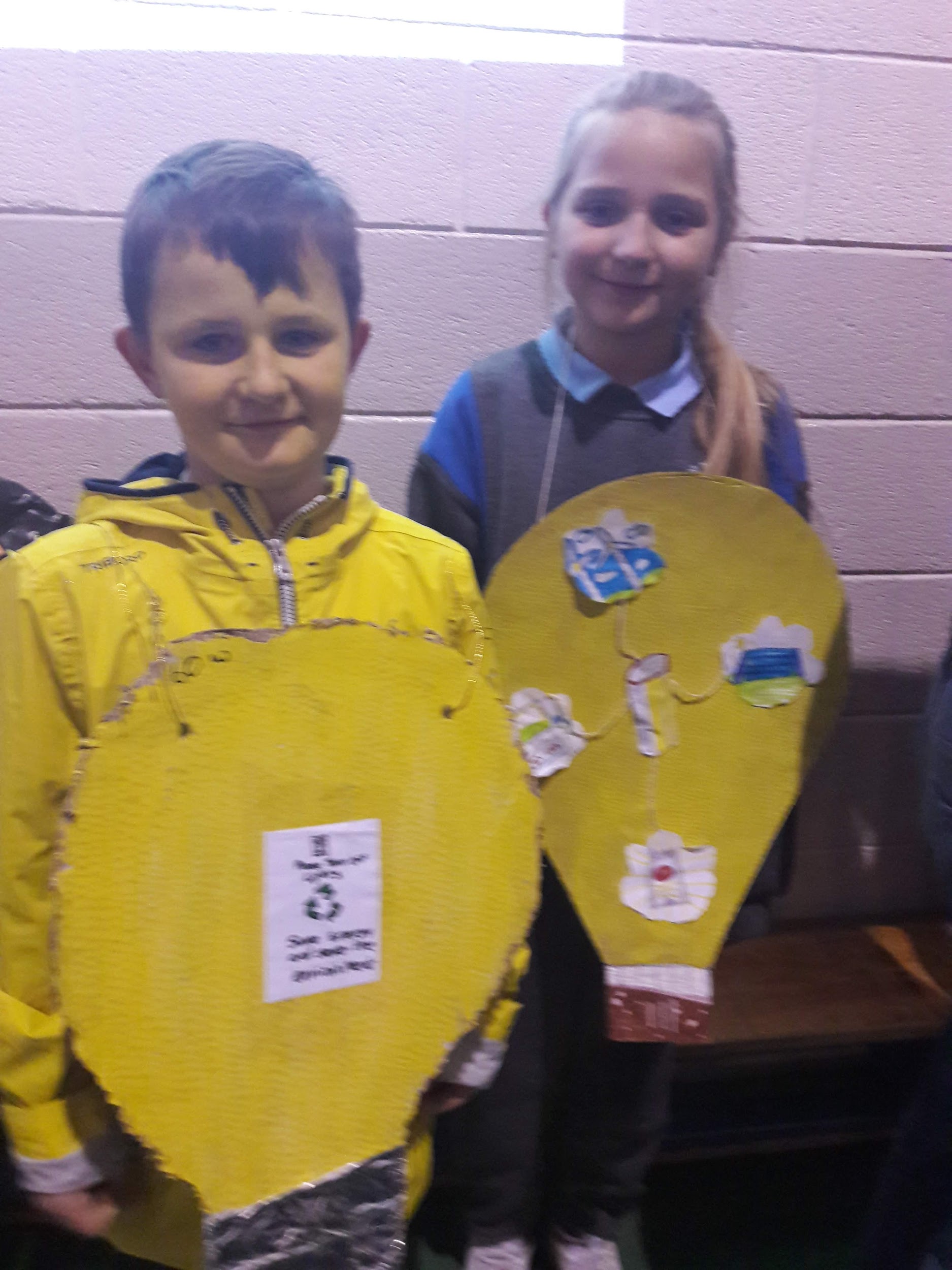 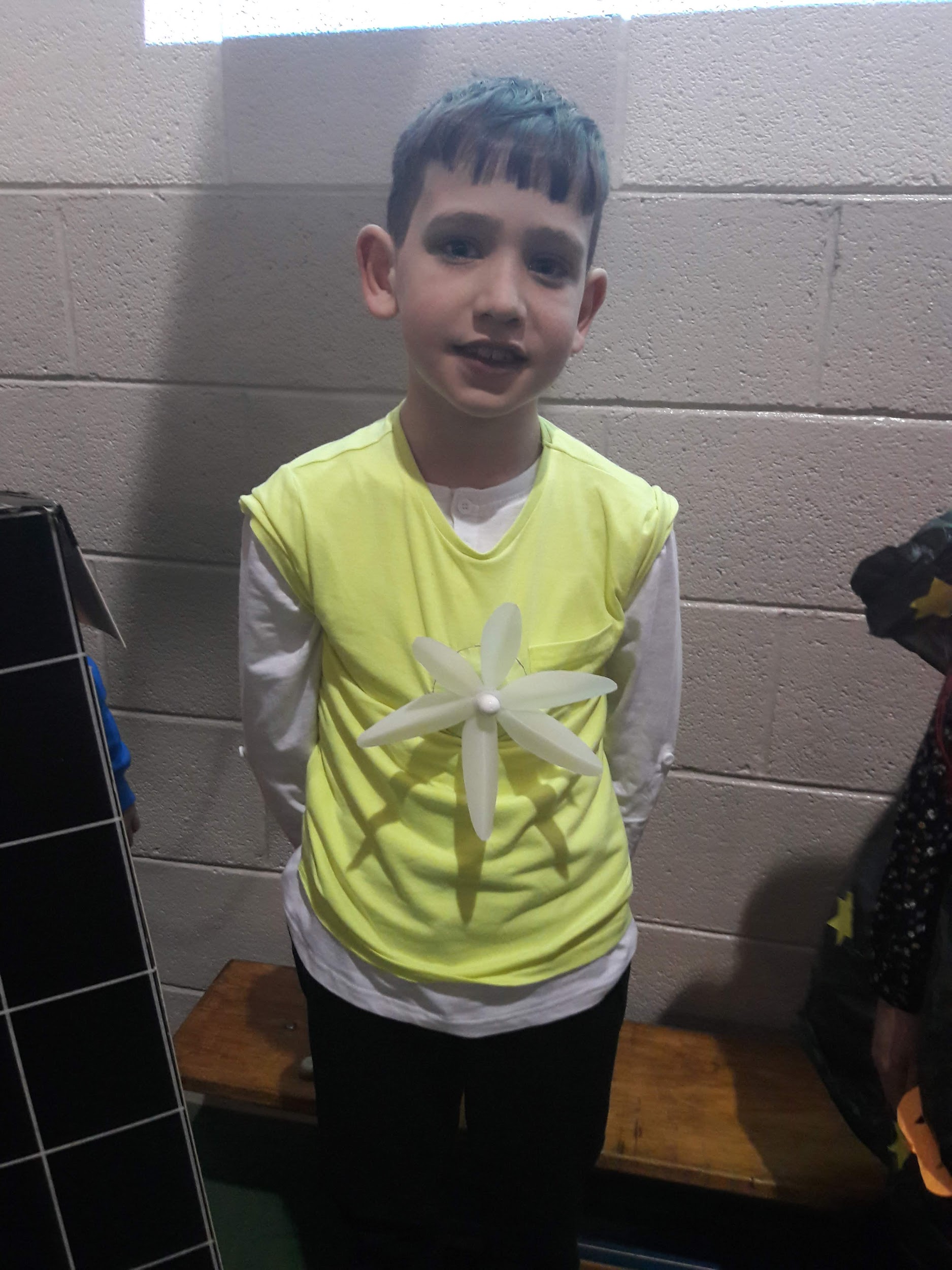 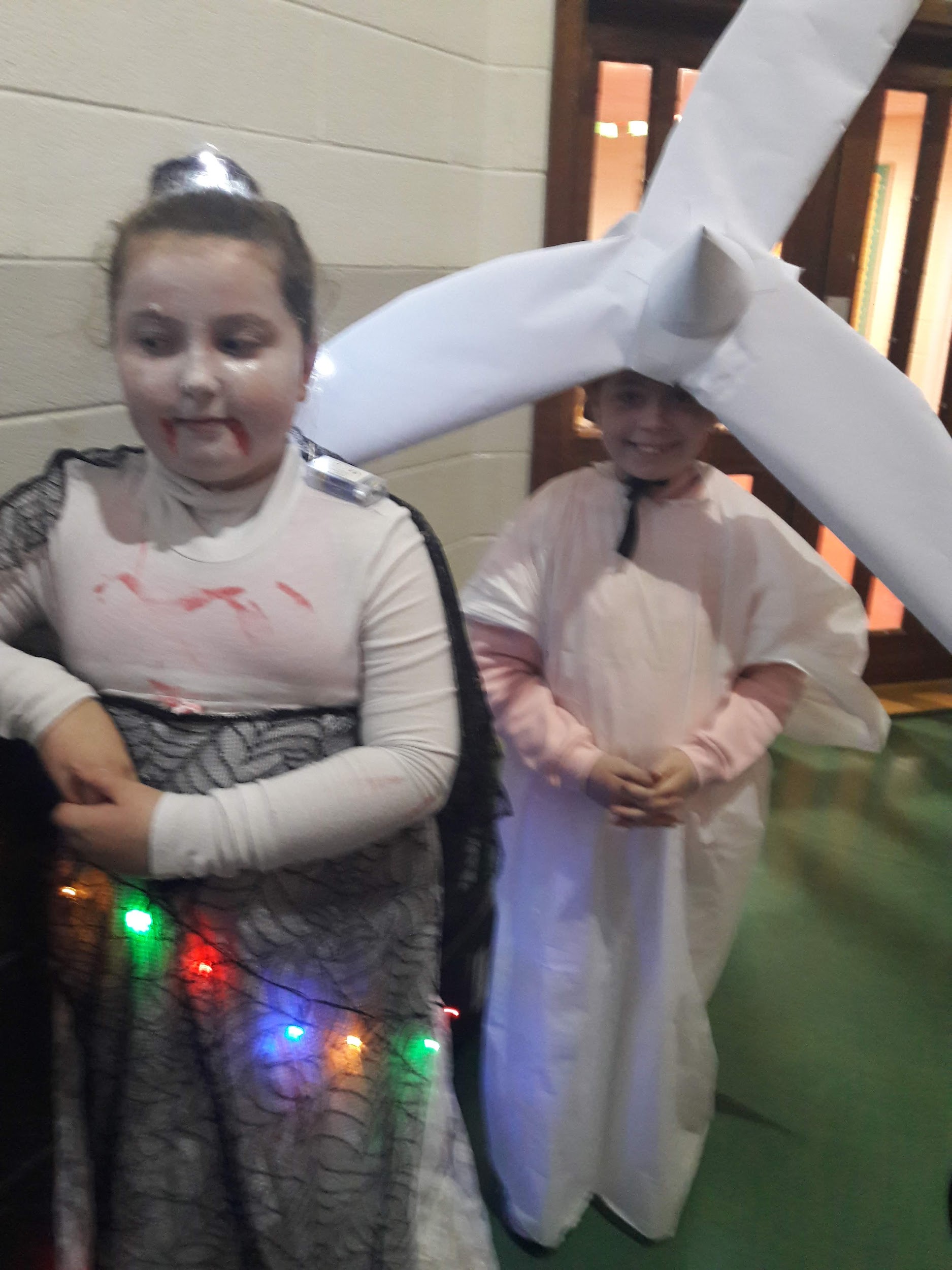 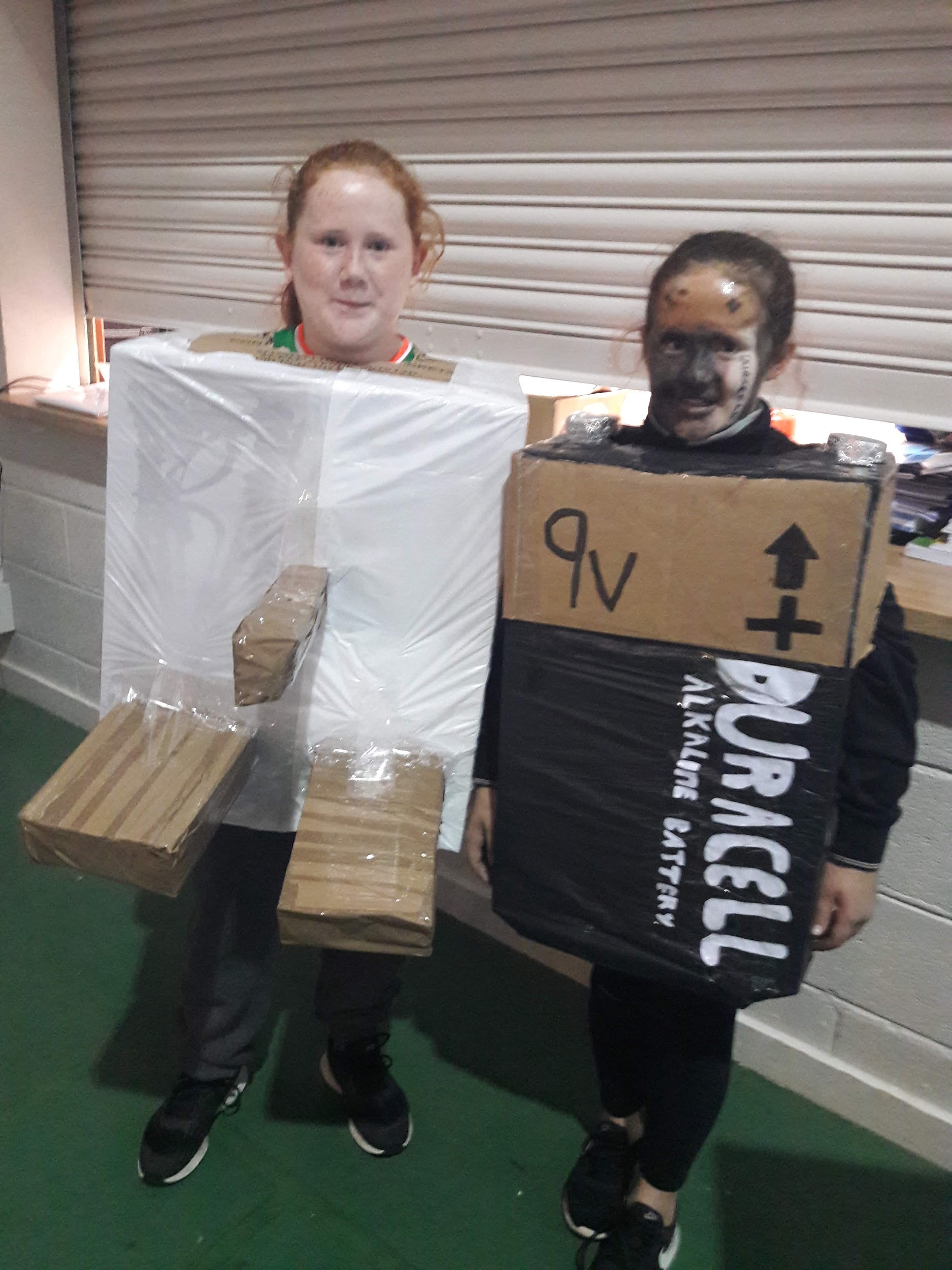 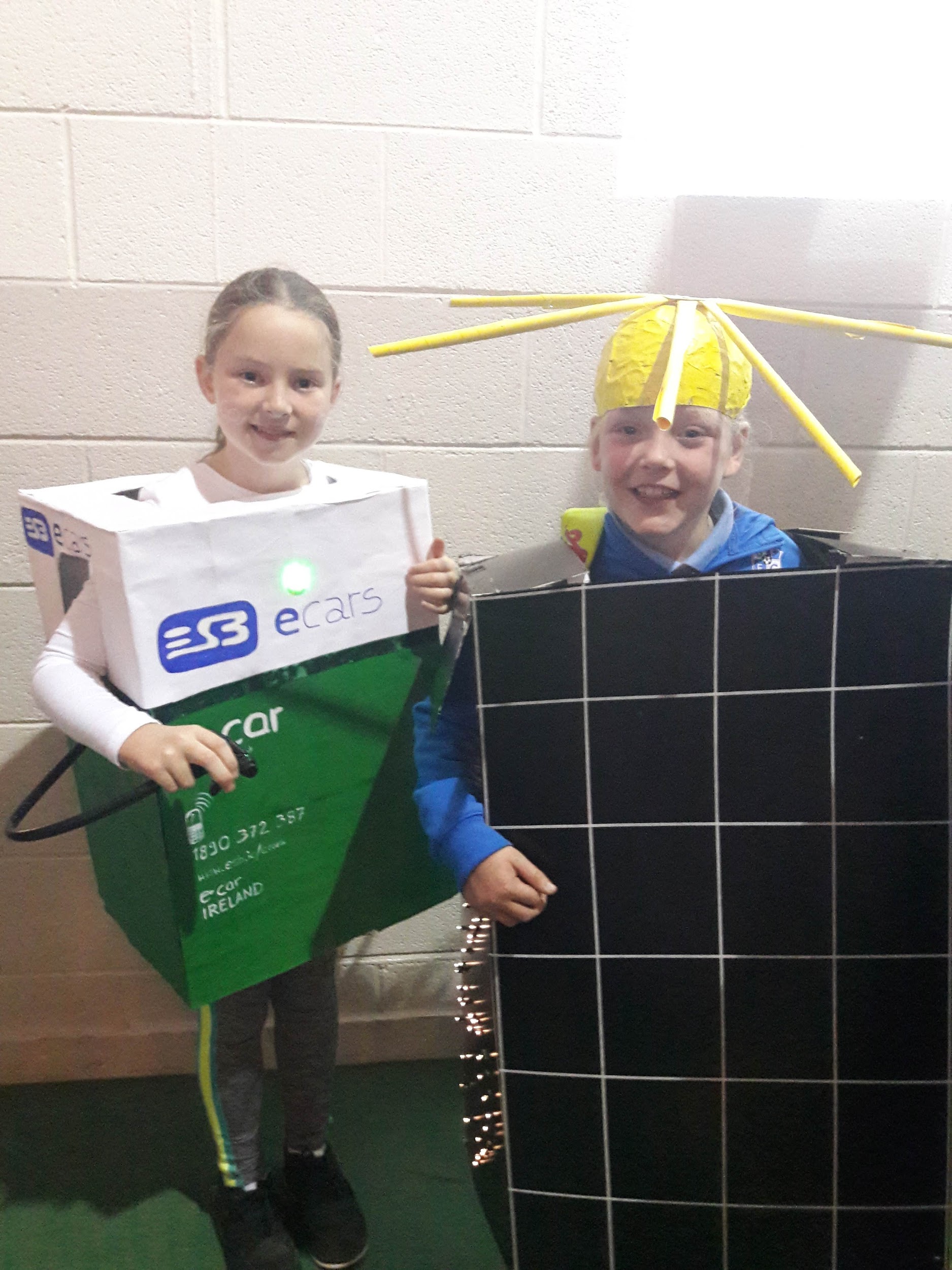 Winners of our EVERY SCHOOL DAY COUNTS Art CompetitionJunior Infants:Ms. Doyle: Packets of Soup
Ms. Nolan: Ketchup 
Ms. O’Brien: Large bag of SweetsSenior Infants  :Ms. Hutton : Tea BagsMs. Mc Carthy : Gravy granulesMs Reddy: Tin of BeansFirst Class :Ms Kinsella : Tin of SpaghettiMs.Hogan :Tins of tuna/sardinesMs Davitt: Curry SauceSecond Class :Ms. Frayne : CustardMs. Kavanagh : Tin of Creamed RiceThird Class :Ms. Coakley : Box of Pringles or SimilarMs Mullen : Tub of Hot Chocolate Powder Ms.Walsh:: NutellaFourth Class :Ms. Hennessy :JamMs.Luby : MayonnaiseMs.Ivory: JamFifth Class :Ms. Ronan :Tins of FruitMiss Scully :Jar of Cranberry Sauce Mr Sheil: Tins of FruitSixth Class:Ms  Delaney: Packet of BiscuitsMr. Nolan: Mineral
Ms.Minnock:: MineralAttendance rate for October – 94.5%. Well done all!Well done to Shirley Lidierth and Dermot Kinsella who have been elected as Parent Nominees to our new Board of ManagementWe had a very imaginative Hallowe’en fancy dress and raised €480 in the process. Thanks to all involvedSenior InfantsAkifa FerdousMandy YanGabriela LukasiewiczAbbie ShannonAlice Doyle FitzpatrickSofia O’ SullivanFirst ClassTia KeatingCian O’ SheaLucas GhiorghitaMaia DeacRuairi KavanaghKasper BryzikSecond ClassHannah SabandaDylan DoyleMaisy AylwardKelsi May TimmonsThird ClassBen FrydlewiczMikey MurnaneKarla LazarCailyn ThompsonLea ChividzhiyanEmanuel LukacsFourth ClassKlara SyktaKian ScullyRebecca MirandaFilip DulDaragh McEvoySamuel GermaineFifth ClassAbbey O’ SheaMatt CzorajStash FlejszarShauna FitzpatrickRyan Scott DoyleNicole HurleySixth ClassKarina MaclulyteChloe TierneyViolet KellyJan FlejszarMilly Byrne HurleyNicola Marcinow